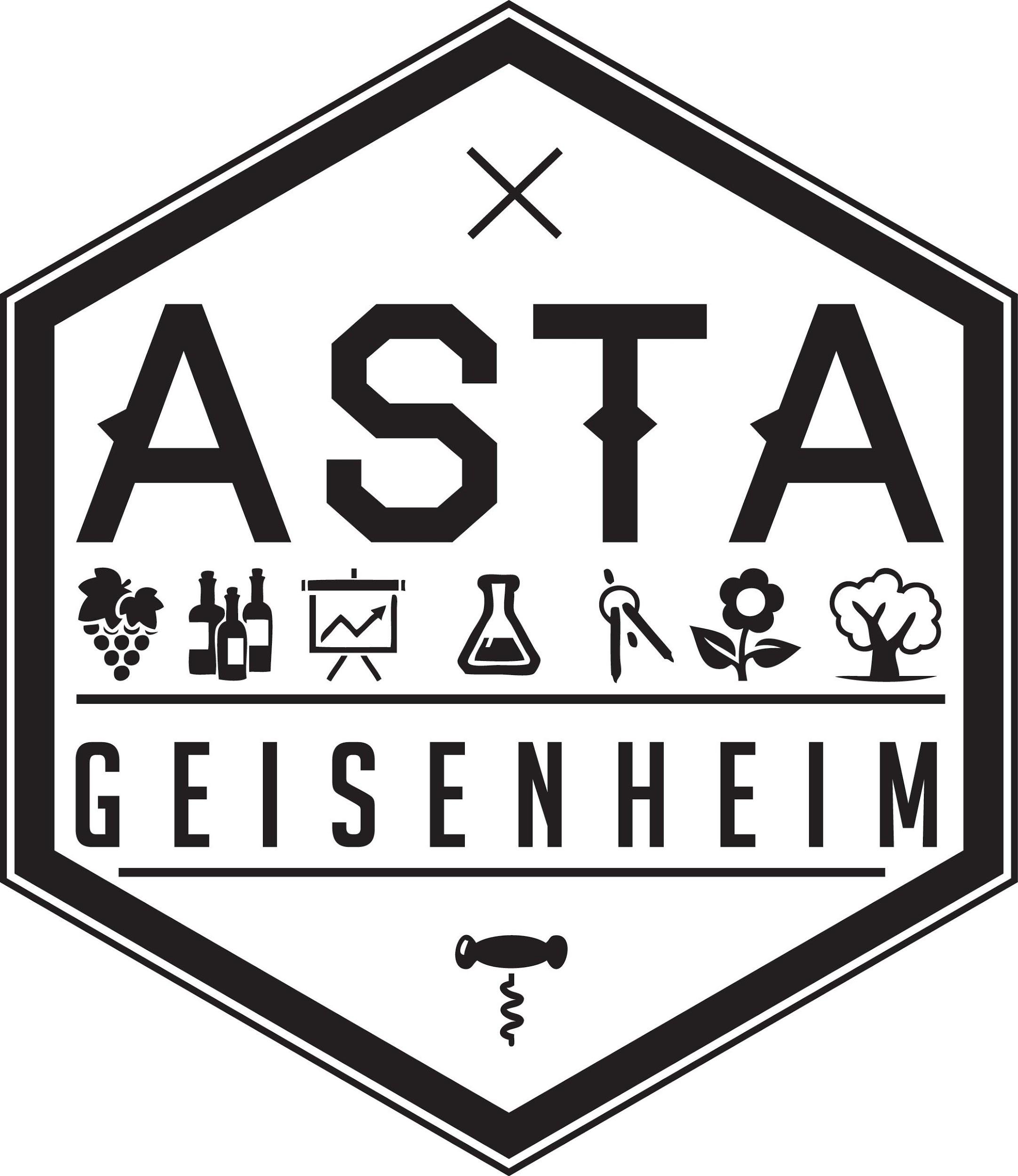 Protokoll der 1. Ordentlichen Sitzung des Allgemeinen Studierendenausschusses der Hochschule Geisenheim University im Wintersemester 2020/21, Donnerstag den 17.12.2020, 19.00 Uhr, online über BBBTop 1: Eröffnung der SitzungEröffnung der 1. Ordentlichen Sitzung im Wintersemester 2020/21 durch den AStA Vorstand Julia Siller um 19:00 UhrTop 2: Feststellung der BeschlussfähigkeitAnwesend sind die Vorstände: Julia Siller, Dennis Zimmerstädt, Oskar Scheffler und Alena Vieregge. Die Sitzung ist damit beschlussfähig.Anwesend sind die Referats-Mitglieder: Celina Reiß, Josephine Wabnitz, Max Ventker, Henning Schiz, Lisa Jerusalem, Henri Mangold, Jan Philipp Fürst, Sandra Holtz, Anne Baron, Annika Uebe, Michael OhlerAbwesend sind: Christin Wagner, Lucas SchmidtchenGäste: Robin EhrenfeldTop 3: Festlegung der Sitzungsleitung und der ProtokollführungDie Sitzung wird von Julia Siller geleitet. Protokollantin ist Josephine WabnitzTop 4: Genehmigung des Protokolls der 1. Ordentlichen Sitzung im SS 2020Das Protokoll der vorangegangenen Sitzung wird genehmigtTop 5: Beschluss der TagesordnungDie Tagesordnung wird ohne Veränderungen beschlossenTop 6: Berichte über allgemeine Angelegenheiten des AStAHochschulpulloverVerkauf und Versand aufgrund des Lockdown auf Mitte Januar verschoben, das bereits erarbeitete Hygienekonzept bleibt dafür bestehenSemesterverlaufPrüfungsphase wird voraussichtlich auf 3 Wochen verlängertKeine Präsenzveranstaltungen im WS mehr geplantBüroSeit Beginn des WS 20/21 feste ÖffnungszeitenVerwaltung des Lädchens und der E-Mails von Anne Baron, keine erneute Einführung eines Büroreferats geplantVollversammlung WS 20/21wird über BBB stattfinden, Termin steht noch nicht festBitte um Teilnahme mindestens eines AStA-Mitgliedes pro ReferatTop 7: FinanzreferatVorstellung Alena ViereggeHaushaltsplan wurde beschlossenUrlaubsanspruchJedes AStA-Mitglied hat Anspruch auf bezahlten Urlaub, Informationen folgen vom FinanzreferatHochschulpulloverStudierende bekommen pro bestelltem Pullover 2€ Zuschuss vom AStAendgültiger Preis steht noch nicht fest, wird im Januar fest gelegtTop 8: SozialreferatDKMS StammzellenspendeAktion läuft noch bis Weihnachten, aktuell ca. 40 TeilnehmerBlutspendenaktion in PlanungRäumlichkeiten und tragbare Hygienemaßnahmen fehlen nochDennis Zimmerstädt wird die Thematik gemeinsam mit dem Krisenstab der Hochschule aufarbeitenSprechstundeEs werden keine  festen Sprechzeiten des Sozialreferats festgelegt, sondern auf Anfrage Termine vergebenSoll verstärkt über Newsletter und Social Media beworben werden, inklusive Verweis auf das Psychologische Hilfsangebot der HochschuleTop 9: Altes WeinfassSeit SS 20 geschlossenBaustelleDas Fass bleibt an seiner aktuellen Stelle stehenVor einer erneuten Eröffnung muss für Absperrung der Baustelle gesorgt werdenGarage kann aktuell nicht erreicht werden, Dennis Zimmerstädt steht in Kontakt mit der Hochschule, um das Problem schnellstmöglich zu beseitigenSS 21Planung hat noch nicht begonnenÖffnung unter Auflagen, wenn die Hochschule es genehmigtLeitfaden für zukünftige Referatsmitglieder soll von Michael Ohler erarbeitet werden Gewinnspiel JanuarFoto vom Weinfass machen, Gewinner wird per Abstimmung auf Social Media entschiedenMögliche Gewinne: Wein, AStA-Tassen, GutscheineTop 10: SensorikreferatWineworldsAussicht auf Vortrag am folgenden Abend über Marketing und Brandingca. 80 Teilnehmer erwartetÜberlegung, solche Veranstaltungen öfter anzubietenIdeen für weitere Veranstaltungen im SommerOnline-Verkostung; Teilnehmer könnten sich Verkostungspakete an der Hochschule abholenLive-Cooking im Hochschulkeller Cocktail-SchulungBasics zum professionellen Verkosten, evtl. mit Prüfer vom DLGTop 11: MedienreferatHochschulpullisVersandbestätigung erhalten, Ankunft Ende der WocheÜbersetzung der AStA-Homepagewird an das Internationale Referat abgegebenErinnerung daran, rechtzeitig Veranstaltungen anzusagen, um das Planen und Erstellen von Content zu erleichternTop 12: Internationales ReferatWeihnachtskistenWeinwichteln mit kleinem Online-Weihnachtsmarkt findet am 22.12. über BBB stattca. 20 Teilnehmer erwartetDIY-KistenÜberlegung, verschiedene ähnliche Kisten für diverse Interessengruppen anzubieten, um Austausch zu erleichternTeilnahme von deutschsprachigen Studierenden ebenfalls erwünschtTop 13: VeranstaltungsreferatKneipenquiz11 Gruppen à 4-5 Mitglieder, insgesamt ca. 50 Teilnehmersehr positive ResonanzPreise (3 Weinpakete) bereits verteiltÜberlegung, ein Quiz regelmäßig anzubieten, evtl. auch mit Thema Fair TradeFair Tradezukünftige Veranstaltungen sollen mit dem neuen Fair Trade-Konzept der Hochschule vereinbar seinaktiv in Events mit einbeziehen, vielleicht mit einem Stammtisch oder Vorträgen dazuBootspartywird wie gehabt geplantFähre ist bereits gebucht für 7. Juni 2021Weitere IdeenOpen Air Kino im SS 21 im Monrepos Park, evtl. mit entsprechendem HygienekonzeptKochshow / Live-Cooking, Planung in Absprache mit dem Sensorikreferat, vegetarisch oder veganTauschbörse / Flohmarkt nach Corona, evtl. regelmäßigGrundausstattung wie Mischpult und Soundsysteme anschaffen, statt sie immer zu leihen -> höhere Flexibilität und Spontanität möglichTop 14: Berichte weiterer ReferateLudwig von Kapff: Zusammenfassung des Treffens mit Anne Baron, Dennis Zimmerstädt und Jan Philipp FürstAngebot: 10% Rabatt für Studierende in der Eltviller Filiale (AStA-Team wünscht sich Aushandeln eines höheren Rabattes)Interesse an engerer Zusammenarbeit mit der Hochschule bezüglich Stellenangeboten inklusive Werkstudenten und Bachelor-ThesenInteresse an Zusammenarbeit mit dem AStA, z.B. als Sponsor auf Events oder als Experten bei Vorträgen (auch in Englischer Sprache)Top 15: AnträgeKeine weiteren AnträgeTop 16: VerschiedenesKeine weiteren AnmerkungenDie Sitzung endete um 20:45 Uhr.

